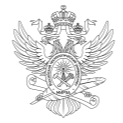 МИНОБРНАУКИ РОССИИФедеральное государственное бюджетное образовательное учреждениевысшего образования«МИРЭА – Российский технологический университет»МИНОБРНАУКИ РОССИИФедеральное государственное бюджетное образовательное учреждениевысшего образования«МИРЭА – Российский технологический университет»МИНОБРНАУКИ РОССИИФедеральное государственное бюджетное образовательное учреждениевысшего образования«МИРЭА – Российский технологический университет»МИНОБРНАУКИ РОССИИФедеральное государственное бюджетное образовательное учреждениевысшего образования«МИРЭА – Российский технологический университет»УТВЕРЖДАЮРектор__________________Кудж С.А.«___»_____________20___ г.Основная профессиональная образовательнаяпрограмма высшего образованияОсновная профессиональная образовательнаяпрограмма высшего образованияОсновная профессиональная образовательнаяпрограмма высшего образованияОсновная профессиональная образовательнаяпрограмма высшего образованияСпециальность40.05.01 Правовое обеспечение национальной безопасности40.05.01 Правовое обеспечение национальной безопасности40.05.01 Правовое обеспечение национальной безопасностиСпециализацияспециализация N 1 "Уголовно-правовая"специализация N 1 "Уголовно-правовая"специализация N 1 "Уголовно-правовая"КвалификацияюристюристюристФорма обученияочнаяочнаяочнаяМосква 2019Москва 2019Москва 2019Москва 20191. Цель (миссия) программы Программа имеет своей целью развитие у обучающихся личностных качеств, а также формирование общекультурных, общепрофессиональных, профессионально-специализированных и профессиональных компетенций в соответствии с требованиями ФГОС ВО по специальности 40.05.01 Правовое обеспечение национальной безопасности. Программа включает в себя: учебный план, календарный учебный график, рабочие программы дисциплин (модулей), программ практик, а также комплекс оценочных и методических материалов. 1. Цель (миссия) программы Программа имеет своей целью развитие у обучающихся личностных качеств, а также формирование общекультурных, общепрофессиональных, профессионально-специализированных и профессиональных компетенций в соответствии с требованиями ФГОС ВО по специальности 40.05.01 Правовое обеспечение национальной безопасности. Программа включает в себя: учебный план, календарный учебный график, рабочие программы дисциплин (модулей), программ практик, а также комплекс оценочных и методических материалов. 2. Нормативные документы Образовательная программа разработана в соответствии с требованиями нормативных правовых актов: 2. Нормативные документы Образовательная программа разработана в соответствии с требованиями нормативных правовых актов: ─Федеральный закон Российской Федерации «Об образовании в Российской Федерации» от 29 декабря 2012 г. № 273-ФЗ;─Федеральный государственный образовательный стандарт высшего образования (ФГОС ВО) по направлению подготовки 40.05.01 Правовое обеспечение национальной безопасности, утвержденный приказом Министерства образования и науки Российской Федерации от 19 декабря 2016 года № 1614;─Порядок организации и осуществления образовательной деятельности по образовательным программам высшего образования – программам бакалавриата, программам специалитета, программам магистратуры, утвержденный приказом Минобрнауки России от 5 апреля 2017 года № 301 (далее – Порядок организации образовательной деятельности);─Устав федерального государственного бюджетного образовательного учреждения высшего образования «МИРЭА - Российский технологический университет»─Иные нормативные правовые акты, регламентирующие общественные отношения в сфере образования.3. Объем программы3. Объем программыТрудоемкость освоения студентом ОП ВО в соответствии с ФГОС ВО по данному направлению 300 зачетных единиц, включая все виды аудиторной (контактной) и самостоятельной работы студента, практики и время, отводимое на контроль качества освоения студентом ОП ВО.Трудоемкость освоения студентом ОП ВО в соответствии с ФГОС ВО по данному направлению 300 зачетных единиц, включая все виды аудиторной (контактной) и самостоятельной работы студента, практики и время, отводимое на контроль качества освоения студентом ОП ВО.4. Срок получения образования по программе4. Срок получения образования по программеСрок получения образования по программе в очной, включая каникулы, предоставляемые после прохождения государственной итоговой аттестации, составляет 5 лет.Срок получения образования по программе в очной, включая каникулы, предоставляемые после прохождения государственной итоговой аттестации, составляет 5 лет.5. Применение электронного обучения и дистанционных образовательных технологий5. Применение электронного обучения и дистанционных образовательных технологийОбразовательная программа реализуется без применения электронных и дистанционных образовательных технологий.Образовательная программа реализуется без применения электронных и дистанционных образовательных технологий.6. Сетевая форма реализации программы6. Сетевая форма реализации программыНе используется.Не используется.7. Сведения, составляющие государственную тайну7. Сведения, составляющие государственную тайнуОПОП ВО содержит сведения, составляющие государственную тайну, разрабатывается и реализуется в соответствии с требованиями, предусмотренными законодательством Российской Федерации и иными нормативными правовыми актами в области защиты государственной тайны.ОПОП ВО содержит сведения, составляющие государственную тайну, разрабатывается и реализуется в соответствии с требованиями, предусмотренными законодательством Российской Федерации и иными нормативными правовыми актами в области защиты государственной тайны.8. Язык образования8. Язык образованияОбразовательная деятельность по программе осуществляется на государственном языке Российской Федерации – русском языке.Образовательная деятельность по программе осуществляется на государственном языке Российской Федерации – русском языке.9. Область профессиональной деятельности выпускника9. Область профессиональной деятельности выпускникаОбласть профессиональной деятельности выпускников, освоивших программу специалитета, включает разработку и реализацию правовых норм, правовое обеспечение национальной безопасности, обеспечение законности и правопорядка, юридическое образование и правовое воспитание.Область профессиональной деятельности выпускников, освоивших программу специалитета, включает разработку и реализацию правовых норм, правовое обеспечение национальной безопасности, обеспечение законности и правопорядка, юридическое образование и правовое воспитание.10. Объекты профессиональной деятельности выпускника10. Объекты профессиональной деятельности выпускникаОбъектами профессиональной деятельности выпускников, освоивших программу специалитета, являются события и действия, имеющие юридическое значение, общественные отношения в сфере реализации правовых норм, правового обеспечения национальной безопасности, обеспечения законности и правопорядка.Объектами профессиональной деятельности выпускников, освоивших программу специалитета, являются события и действия, имеющие юридическое значение, общественные отношения в сфере реализации правовых норм, правового обеспечения национальной безопасности, обеспечения законности и правопорядка.11. Виды профессиональной деятельности, к которым готовятся выпускники11. Виды профессиональной деятельности, к которым готовятся выпускникиВиды профессиональной деятельности, к которым готовятся выпускники:правотворческая;правоприменительная.Виды профессиональной деятельности, к которым готовятся выпускники:правотворческая;правоприменительная.12. Задачи профессиональной деятельности выпускника12. Задачи профессиональной деятельности выпускникаВыпускник, освоивший программу, в соответствии с видами профессиональной деятельности, на которые ориентирована программа, должен быть готов решать следующие профессиональные задачи:правотворческая деятельность:разработка нормативных правовых актов;правоприменительная деятельность:обоснование и принятие в пределах должностных обязанностей решений, а также совершение действий, связанных с реализацией правовых норм;составление юридических документов.Выпускник, освоивший программу, в соответствии с видами профессиональной деятельности, на которые ориентирована программа, должен быть готов решать следующие профессиональные задачи:правотворческая деятельность:разработка нормативных правовых актов;правоприменительная деятельность:обоснование и принятие в пределах должностных обязанностей решений, а также совершение действий, связанных с реализацией правовых норм;составление юридических документов.13. Квалификация, присваиваемая выпускникам13. Квалификация, присваиваемая выпускникамВыпускникам присваивается квалификация «юрист».Выпускникам присваивается квалификация «юрист».14. Условия реализации образовательной программы14. Условия реализации образовательной программыУниверситет располагает на законном основании материально- техническим обеспечением образовательной деятельности для реализации образовательной программы по Блоку 1 «Дисциплины» и Блоку 3 «Государственная итоговая аттестация» в соответствии с учебным планом. Конкретный перечень материально-технического обеспечения (включая программное обеспечение) указан в рабочих программах.Университет обеспечивает обучающимся индивидуальный неограниченный доступ к одной или нескольким электронно-библиотечным системам (электронным библиотекам) и к электронной информационно- образовательной среде организации, которая соответствует требованиям федерального государственного образовательного стандарта.Университет располагает на законном основании материально- техническим обеспечением образовательной деятельности для реализации образовательной программы по Блоку 1 «Дисциплины» и Блоку 3 «Государственная итоговая аттестация» в соответствии с учебным планом. Конкретный перечень материально-технического обеспечения (включая программное обеспечение) указан в рабочих программах.Университет обеспечивает обучающимся индивидуальный неограниченный доступ к одной или нескольким электронно-библиотечным системам (электронным библиотекам) и к электронной информационно- образовательной среде организации, которая соответствует требованиям федерального государственного образовательного стандарта.15. Сведения о профессорско-преподавательском составе, необходимом для реализации программы15. Сведения о профессорско-преподавательском составе, необходимом для реализации программыРеализация программы обеспечивается руководящими и научно- педагогическими работниками Университета, а также лицами, привлекаемыми к реализации программы на условиях гражданско-правового договора.Доля научно-педагогических работников (в приведенных к целочисленным значениям ставок), имеющих образование, соответствующее профилю преподаваемой дисциплины (модуля), в общем числе научно- педагогических работников, реализующих программу, составляет 88,4 процента.Доля научно-педагогических работников (в приведенных к целочисленным значениям ставок), имеющих ученую степень (в том числе ученую степень, присвоенную за рубежом и признаваемую в Российской Федерации) и (или) ученое звание (в том числе ученое звание, полученное за рубежом и признаваемое в Российской Федерации), в общем числе научно- педагогических работников, реализующих программу, составляет 74,5 процента.Доля работников (в приведенных к целочисленным значениям ставок) из числа руководителей и работников организаций, деятельность которых связана с профилем программы (имеющих стаж работы в данной профессиональной области не менее 3 лет), в общем числе работников, реализующих программу, составляет 5,4 процента.Реализация программы обеспечивается руководящими и научно- педагогическими работниками Университета, а также лицами, привлекаемыми к реализации программы на условиях гражданско-правового договора.Доля научно-педагогических работников (в приведенных к целочисленным значениям ставок), имеющих образование, соответствующее профилю преподаваемой дисциплины (модуля), в общем числе научно- педагогических работников, реализующих программу, составляет 88,4 процента.Доля научно-педагогических работников (в приведенных к целочисленным значениям ставок), имеющих ученую степень (в том числе ученую степень, присвоенную за рубежом и признаваемую в Российской Федерации) и (или) ученое звание (в том числе ученое звание, полученное за рубежом и признаваемое в Российской Федерации), в общем числе научно- педагогических работников, реализующих программу, составляет 74,5 процента.Доля работников (в приведенных к целочисленным значениям ставок) из числа руководителей и работников организаций, деятельность которых связана с профилем программы (имеющих стаж работы в данной профессиональной области не менее 3 лет), в общем числе работников, реализующих программу, составляет 5,4 процента.Доля штатных научно-педагогических работников (в приведенных к целочисленным значениям ставок) в общем числе научно-педагогических работников, реализующих программу, составляет 82,1 процента от общего количества научно-педагогических работников Университета.Доля штатных научно-педагогических работников (в приведенных к целочисленным значениям ставок) в общем числе научно-педагогических работников, реализующих программу, составляет 82,1 процента от общего количества научно-педагогических работников Университета.Квалификация руководящих и научно-педагогических работников Университета соответствует квалификационным характеристикам, установленным в Едином квалификационном справочнике должностей руководителей, специалистов и служащих, разделе «Квалификационные характеристики должностей руководителей и специалистов высшего профессионального и дополнительного профессионального образования», утвержденном приказом Минздравсоцразвития РФ от 11.01.2011 № 1н и профессиональным стандартам (при наличии).Среднегодовой объем финансирования научных исследований на одного научно-педагогического работника (в приведенных к целочисленным значениям ставок) составляет величину не менее чем величина аналогичного показателя мониторинга системы образования, утверждаемого Минобрнауки России.Квалификация руководящих и научно-педагогических работников Университета соответствует квалификационным характеристикам, установленным в Едином квалификационном справочнике должностей руководителей, специалистов и служащих, разделе «Квалификационные характеристики должностей руководителей и специалистов высшего профессионального и дополнительного профессионального образования», утвержденном приказом Минздравсоцразвития РФ от 11.01.2011 № 1н и профессиональным стандартам (при наличии).Среднегодовой объем финансирования научных исследований на одного научно-педагогического работника (в приведенных к целочисленным значениям ставок) составляет величину не менее чем величина аналогичного показателя мониторинга системы образования, утверждаемого Минобрнауки России.16. Планируемые результаты освоения программы16. Планируемые результаты освоения программыВ результате освоения программы у выпускника должны быть сформированы общекультурные, общепрофессиональные, профессионально- специализированные и профессиональные компетенции.В результате освоения программы у выпускника должны быть сформированы общекультурные, общепрофессиональные, профессионально- специализированные и профессиональные компетенции.Выпускник, освоивший программу, должен обладать следующими общекультурными компетенциями:способностью понимать и анализировать мировоззренческие, социально и личностно значимые философские проблемы (ОК-1)способностью осуществлять письменную и устную коммуникацию на русском языке (ОК-10)способностью к деловому общению, профессиональной коммуникации на одном из иностранных языков (ОК-11)способностью работать с различными информационными ресурсами и технологиями, применять основные методы, способы и средства получения, хранения, поиска, систематизации, обработки и передачи информации (ОК- 12)способностью анализировать основные этапы и закономерности исторического развития России, ее место и роль в современном мире в целях формирования гражданской позиции и развития патриотизма (ОК-2)способностью ориентироваться в политических, социальных и экономических процессах (ОК-3)способностью выполнять профессиональные задачи в соответствии с нормами морали, профессиональной этики и служебного этикета (ОК-4)способностью работать в коллективе, толерантно воспринимая социальные, культурные, конфессиональные и иные различия, предупреждать и конструктивно разрешать конфликтные ситуации в процессе профессиональной деятельности (ОК-5)способностью проявлять психологическую устойчивость в сложных и экстремальных условиях, применять методы эмоциональной и когнитивной регуляции для оптимизации собственной деятельности и психологического состояния (ОК-6)способностью к логическому мышлению, аргументированно и ясно строить устную и письменную речь, вести полемику и дискуссии (ОК-7)способностью принимать оптимальные организационно- управленческие решения (ОК-8)способностью организовывать свою жизнь в соответствии с социально значимыми представлениями о здоровом образе жизни (ОК-9)Выпускник, освоивший программу, должен обладать следующими общекультурными компетенциями:способностью понимать и анализировать мировоззренческие, социально и личностно значимые философские проблемы (ОК-1)способностью осуществлять письменную и устную коммуникацию на русском языке (ОК-10)способностью к деловому общению, профессиональной коммуникации на одном из иностранных языков (ОК-11)способностью работать с различными информационными ресурсами и технологиями, применять основные методы, способы и средства получения, хранения, поиска, систематизации, обработки и передачи информации (ОК- 12)способностью анализировать основные этапы и закономерности исторического развития России, ее место и роль в современном мире в целях формирования гражданской позиции и развития патриотизма (ОК-2)способностью ориентироваться в политических, социальных и экономических процессах (ОК-3)способностью выполнять профессиональные задачи в соответствии с нормами морали, профессиональной этики и служебного этикета (ОК-4)способностью работать в коллективе, толерантно воспринимая социальные, культурные, конфессиональные и иные различия, предупреждать и конструктивно разрешать конфликтные ситуации в процессе профессиональной деятельности (ОК-5)способностью проявлять психологическую устойчивость в сложных и экстремальных условиях, применять методы эмоциональной и когнитивной регуляции для оптимизации собственной деятельности и психологического состояния (ОК-6)способностью к логическому мышлению, аргументированно и ясно строить устную и письменную речь, вести полемику и дискуссии (ОК-7)способностью принимать оптимальные организационно- управленческие решения (ОК-8)способностью организовывать свою жизнь в соответствии с социально значимыми представлениями о здоровом образе жизни (ОК-9)Выпускник, освоивший программу, должен обладать следующими общекультурными компетенциями:способностью понимать и анализировать мировоззренческие, социально и личностно значимые философские проблемы (ОК-1)способностью осуществлять письменную и устную коммуникацию на русском языке (ОК-10)способностью к деловому общению, профессиональной коммуникации на одном из иностранных языков (ОК-11)способностью работать с различными информационными ресурсами и технологиями, применять основные методы, способы и средства получения, хранения, поиска, систематизации, обработки и передачи информации (ОК- 12)способностью анализировать основные этапы и закономерности исторического развития России, ее место и роль в современном мире в целях формирования гражданской позиции и развития патриотизма (ОК-2)способностью ориентироваться в политических, социальных и экономических процессах (ОК-3)способностью выполнять профессиональные задачи в соответствии с нормами морали, профессиональной этики и служебного этикета (ОК-4)способностью работать в коллективе, толерантно воспринимая социальные, культурные, конфессиональные и иные различия, предупреждать и конструктивно разрешать конфликтные ситуации в процессе профессиональной деятельности (ОК-5)способностью проявлять психологическую устойчивость в сложных и экстремальных условиях, применять методы эмоциональной и когнитивной регуляции для оптимизации собственной деятельности и психологического состояния (ОК-6)способностью к логическому мышлению, аргументированно и ясно строить устную и письменную речь, вести полемику и дискуссии (ОК-7)способностью принимать оптимальные организационно- управленческие решения (ОК-8)способностью организовывать свою жизнь в соответствии с социально значимыми представлениями о здоровом образе жизни (ОК-9)Выпускник, освоивший программу, должен обладать следующими общекультурными компетенциями:способностью понимать и анализировать мировоззренческие, социально и личностно значимые философские проблемы (ОК-1)способностью осуществлять письменную и устную коммуникацию на русском языке (ОК-10)способностью к деловому общению, профессиональной коммуникации на одном из иностранных языков (ОК-11)способностью работать с различными информационными ресурсами и технологиями, применять основные методы, способы и средства получения, хранения, поиска, систематизации, обработки и передачи информации (ОК- 12)способностью анализировать основные этапы и закономерности исторического развития России, ее место и роль в современном мире в целях формирования гражданской позиции и развития патриотизма (ОК-2)способностью ориентироваться в политических, социальных и экономических процессах (ОК-3)способностью выполнять профессиональные задачи в соответствии с нормами морали, профессиональной этики и служебного этикета (ОК-4)способностью работать в коллективе, толерантно воспринимая социальные, культурные, конфессиональные и иные различия, предупреждать и конструктивно разрешать конфликтные ситуации в процессе профессиональной деятельности (ОК-5)способностью проявлять психологическую устойчивость в сложных и экстремальных условиях, применять методы эмоциональной и когнитивной регуляции для оптимизации собственной деятельности и психологического состояния (ОК-6)способностью к логическому мышлению, аргументированно и ясно строить устную и письменную речь, вести полемику и дискуссии (ОК-7)способностью принимать оптимальные организационно- управленческие решения (ОК-8)способностью организовывать свою жизнь в соответствии с социально значимыми представлениями о здоровом образе жизни (ОК-9)Выпускник, освоивший программу, должен обладать следующими общепрофессиональными компетенциями:способностью использовать знания основных понятий, категорий, институтов, правовых статусов субъектов, правоотношений применительно к отдельным отраслям юридической науки (ОПК-1)способностью реализовывать нормы материального и процессуального права, законодательство Российской Федерации, общепризнанные принципы и нормы международного права в профессиональной деятельности (ОПК-2)Выпускник, освоивший программу, должен обладать следующими общепрофессиональными компетенциями:способностью использовать знания основных понятий, категорий, институтов, правовых статусов субъектов, правоотношений применительно к отдельным отраслям юридической науки (ОПК-1)способностью реализовывать нормы материального и процессуального права, законодательство Российской Федерации, общепризнанные принципы и нормы международного права в профессиональной деятельности (ОПК-2)Выпускник, освоивший программу, должен обладать следующими профессионально-специализированными компетенциями:способность осуществлять следственные, процессуальные действия и тактические комбинации в процессе выявления, пресечения, раскрытия и предотвращения преступлений (ПСК-1)способность анализировать процессуальное законодательство, применять процессуальные институты, формировать процессуальную позицию по делу в целях защиты прав и законных интересов субъектов права (ПСК-2)владение информацией о современном состоянии преступности и методики расследования преступлений против жизни и здоровья (ПСК-3)Выпускник, освоивший программу, должен обладать следующими профессионально-специализированными компетенциями:способность осуществлять следственные, процессуальные действия и тактические комбинации в процессе выявления, пресечения, раскрытия и предотвращения преступлений (ПСК-1)способность анализировать процессуальное законодательство, применять процессуальные институты, формировать процессуальную позицию по делу в целях защиты прав и законных интересов субъектов права (ПСК-2)владение информацией о современном состоянии преступности и методики расследования преступлений против жизни и здоровья (ПСК-3)Выпускник, освоивший программу, должен обладать профессиональными компетенциями, соответствующими виду(видам) профессиональной деятельности, на который (которые) ориентирована программа:Выпускник, освоивший программу, должен обладать профессиональными компетенциями, соответствующими виду(видам) профессиональной деятельности, на который (которые) ориентирована программа:правотворческаяправотворческаяспособностью разрабатывать нормативные правовые акты (ПК-1)способностью разрабатывать нормативные правовые акты (ПК-1)правоприменительнаяправоприменительнаяспособностью юридически правильно квалифицировать факты, события и обстоятельства (ПК-2)способностью принимать решения и совершать юридические действия в точном соответствии с законодательством Российской Федерации (ПК-3)способностью квалифицированно применять нормативные правовые акты в профессиональной деятельности (ПК-4)способностью разрабатывать и правильно оформлять юридические и служебные документы (ПК-5)способностью юридически правильно квалифицировать факты, события и обстоятельства (ПК-2)способностью принимать решения и совершать юридические действия в точном соответствии с законодательством Российской Федерации (ПК-3)способностью квалифицированно применять нормативные правовые акты в профессиональной деятельности (ПК-4)способностью разрабатывать и правильно оформлять юридические и служебные документы (ПК-5)